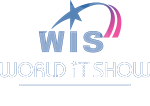 World IT Show 2022 オンライン商談会 参加申込書ご記入頂いた情報は、展示・商談会運営の為のみ使用させて頂き、適切に管理します1. 会社概要　　〔返信先〕韓国貿易協会東京支部　宛　※３／２２(火)までにご返信ください    TEL：03-6826-5170 / FAX：03-6826-5171 / E-mail：miyamoto@kita.net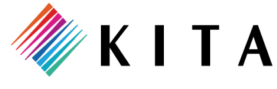 会社情報会社名(英文)(日文)(英文)(日文)(英文)(日文)(英文)(日文)会社情報住所会社情報ホームページ従業員数会社情報設立年度(西暦)資本金(円)会社情報売上高(円)輸入額(円)参加者情報氏名(英文)(日文)(英文)(日文)部署役職参加者情報TELFAX参加者情報E-mail携帯事業内容取扱商品対 韓国取引有 ・ 無対 韓国取引商品2. 商談希望内容 (お探しの製品・商談を希望される韓国企業名をご記入ください)2. 商談希望内容 (お探しの製品・商談を希望される韓国企業名をご記入ください)2. 商談希望内容 (お探しの製品・商談を希望される韓国企業名をご記入ください)2. 商談希望内容 (お探しの製品・商談を希望される韓国企業名をご記入ください)2. 商談希望内容 (お探しの製品・商談を希望される韓国企業名をご記入ください)2. 商談希望内容 (お探しの製品・商談を希望される韓国企業名をご記入ください)